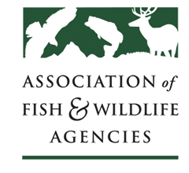 FISH AND WILDLIFE HEALTH COMMITTEEZOOM CONFERENCE CALLChair:  Paul Johansen (WV)Vice-Chair:  Colin Gillin (OR)Tuesday, September 8, 20202:00-4:00 PM Eastern TimeAgenda
Welcome & IntroductionsPaul Johansen (WV)USGS National Wildlife Health Center Update / OIE ReportJonathan Sleeman (USGS)U. S. Fish and Wildlife Service UpdateSamantha Gibbs (USFWS)U. S. Forest Service Research and Development UpdatePatrice Klein (USFS)USDA-APHIS-Wildlife Services UpdateThomas DeLiberto (APHIS WS)USDA-APHIS Veterinary Services Update Tracy Nichols (APHIS Veterinary Services)WAFWA Wildlife Health CommitteeMike Miller (CO)AFWA Legislative UpdateJen Mock Schaeffer (AFWA)Join Zoom Meeting 
https://us02web.zoom.us/j/88214401905?pwd=djhaUnRJQVdZa09ZRzl4NlU0cnNJUT09 Meeting ID: 882 1440 1905 
Passcode: 928505 
One tap mobile 
+13462487799,,88214401905#,,,,,,0#,,928505# US (Houston) 
+16465588656,,88214401905#,,,,,,0#,,928505# US (New York) Dial by your location 
        +1 346 248 7799 US (Houston) 
        +1 646 558 8656 US (New York) 
        +1 669 900 9128 US (San Jose) 
        +1 253 215 8782 US (Tacoma) 
        +1 301 715 8592 US (Germantown) 
        +1 312 626 6799 US (Chicago) 
Meeting ID: 882 1440 1905 
Passcode: 928505 
Find your local number: https://us02web.zoom.us/u/kd6slGiNZJ 